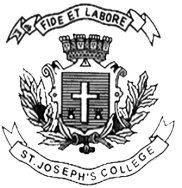 ST. JOSEPH’S COLLEGE (AUTONOMOUS), BANGALORE-27B.Sc. ECONOMICS – IV SEMESTERSEMESTER EXAMINATION: APRIL 2018ECS416: International EconomicsTime-1 ½ hrs	        				                        Max Marks-35This paper contains 1 printed page and 3 parts(For supplementary candidates)Do not write the register number on the question paperPlease attach the question paper along with the answer script.PART AAnswer any FIVE of the following				              3 X5=15Define terms of trade.State the Marshall-Lerner Condition.Mention the Heckscher-Ohlin theorem.Distinguish between spot  and forward exchange rate.Distinguish between Balance of Payments and Balance of Trade.Briefly explain the purchasing power parity theory.Explain the role of International Monetary Fund.PART B Answer any ONE of the following				             5x 1=5Using suitable example, explain the absolute advantage theory and comparative advantage theory of international trade.Discuss the various factors that help in explaining Leontief Paradox.PART C Answer any ONE of the following				           15 X1=15Define an offer curve. Discuss the relationship between elasticity of offer curve, elasticity of export supply and elasticity of import demand. Explain the balance of payments theory of exchange rate determination.ECS 417-A-18